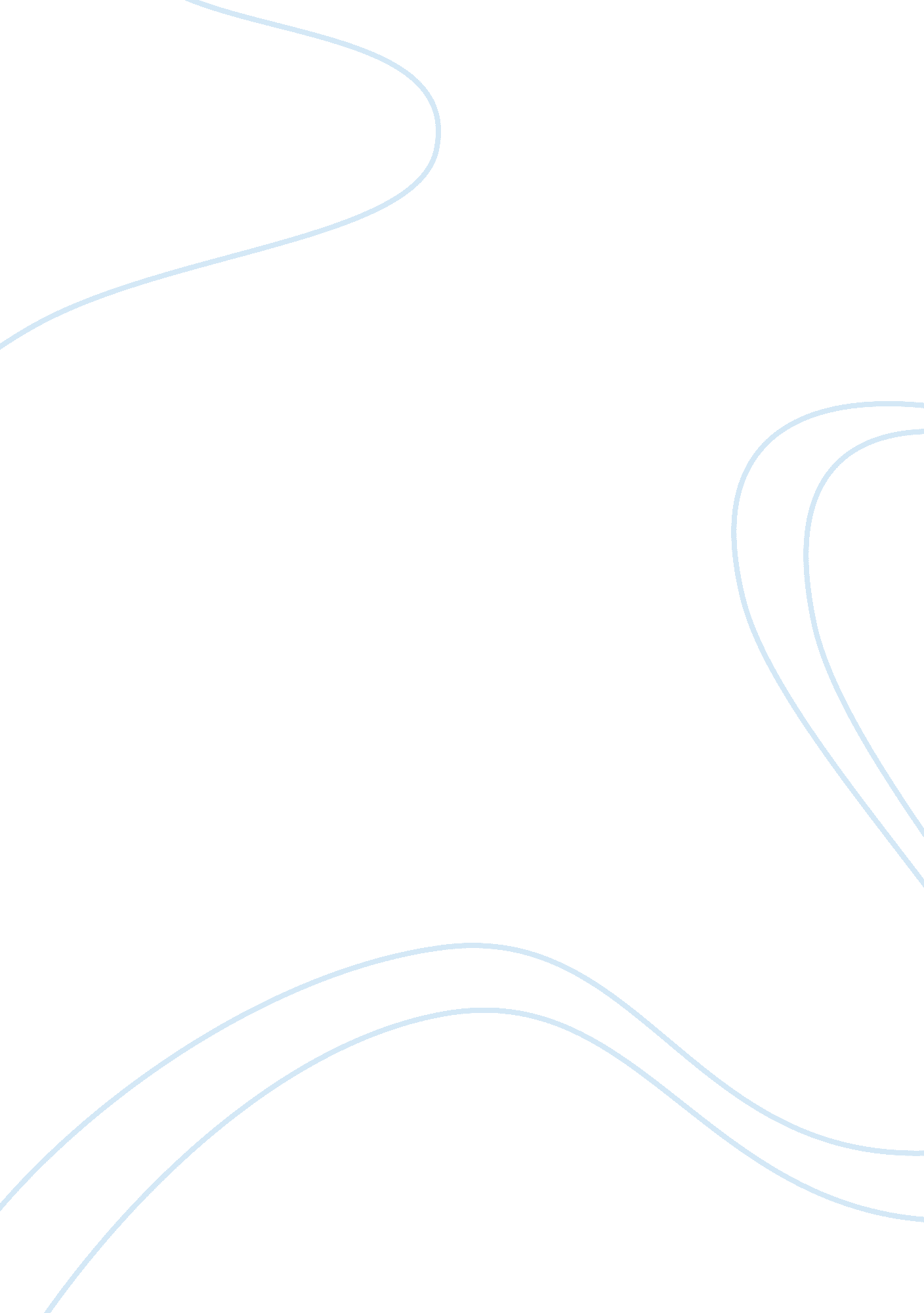 Learning and testing and individual differences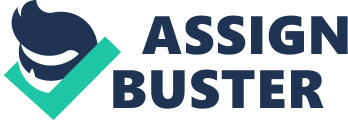 A student studies long and hard to avoid the bad feeling associated with a low grade on a test. In this case, the studying behavior is being strengthened because ofNegative reinforcementClassical and operant conditioning were both initially based on the principles ofbehaviorism ONLEARNING AND TESTING AND INDIVIDUAL DIFFERENCES SPECIFICALLY FOR YOUFOR ONLY$13. 90/PAGEOrder NowFor every 5 boxes of cookies that Lisa sells, her scout troop gets a dollar. Through what type of schedule is Lisa being reinforced? A fixed ratio scheduleAccording to Spearman, what would a traditional IQ test most likely measure? General intelligenceThe purpose of Alfred Binet's early intelligence test was toPredict how children would do in schoolA test is given similar scores for a person each time the person takes it is considered to bereliableChildren are said to have an intellectual disability if they have difficulty adapting to the demands of independent living and have an IQ score below70Which of the following does Robert Sternberg include as a type of intelligence? Analytical 
Practical 
CreativeIn Garner's view, astronauts, navigators, and artists would have high levels of which type of intelligence? Visual/spatialMary checks her phone a couple times an hour for incoming text messages. Her behavior is being maintained on a ________ reinforcement schedule. Variable intervalA dog is trained to salivate when it hears a tone. Then the tone is sounded repeatedly without a US, until the dog stops salivating. Later when the tone sounds again, the dog salivates again. This is a description ofSpontaneous recoveryTo produce the acquisition of conditioned response, one shouldPair a neutral stimulus with an unconditioned stimulus several timesJared learns how to prepare his father's famous chili recipe by watching his father in the kitchen for many years. This kind of learning is known asObservational learningWho added the concept of reinforcement to learning theory? SkinnerLiz failed her French test, so her parents told her that she could not play video games for a month. Her parents are using ________Punishment by removal (negative)The ability to perceive, understand, manage, and use emotion is calledEmotional intelligenceCharles Spearman's g refers toGeneral intelligenceThe most widely used modern intelligence test was developed byDavid WechslerA child has been classically conditioned to fear a white rat. If the child also shows fear when shown a white rabbit, this is called _________Stimulus generalizationTo determine just what an organism can learn to distinguish, you would useA discriminative stimulusIn your family's apartment building, any time you take a shower, someone always flushes the toilet and causes the water in your shower to turn icy cold, making you cringe. After several episodes like this, you find that you tend to cringe whenever you hear a toilet flush, no matter where you are. In this example, what is the conditioned stimulus? The sound of flushingGive an example of a secondary reinforcer? MoneyStudents who do well on college entrance exams generally do well in college. This helps establish that these exams havePredictive validityAttention, memory, imitation, and motivation are the four elements required for the process of __________. Observational learningSherry wants her dog to " heel" on command. At first she gives the dog a treat for coming to her when she speaks the command, " Heel!" Then she rewards the dog only when it stands at her side when she gives the command. Finally she rewards the dog only when it is at her side and facing front. Sherry is usingShapingThe intelligence quotient compares a child'sMental age to his or her chronological ageHoward Gardner found evidence of multiple intelligences in individuals who scored low on intelligence but had an area of exceptional ability—for example, to make complex calculations. These people haveSavant syndromeWhat would be true of a thermometer that always read three degrees off? It is reliable, but not valid 